Membership Form for the PNTC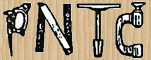 To apply for membership, print out the application below and send it with your dues to:  Conrad Berthold, 637 Boundary Point Road,  Friday Harbor, WA.  98250. Annual Dues: $25.00 (Husband and wife are invited for a single fee.) DatePhoneNameAddressCityStateZipOccupationSpouse's NameSpouse's InterestsMy Interests/HobbiesEmail Address